Monday 23rd March Yr 2 LO: To use the 4 operations with length(add, subtract, multiply and divide)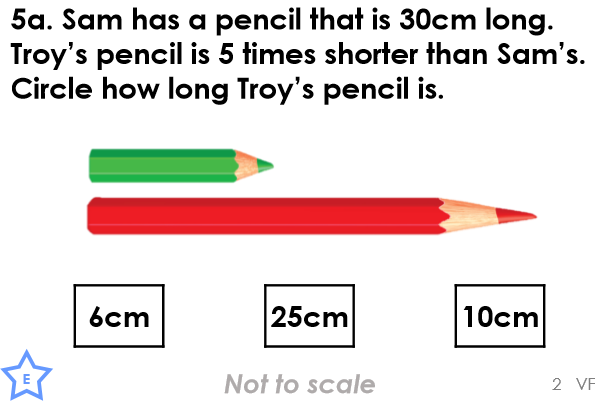 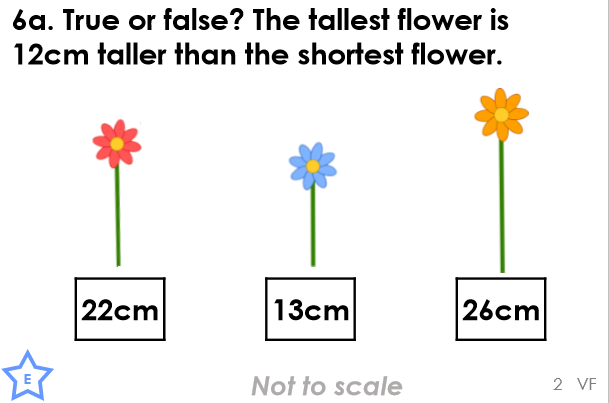 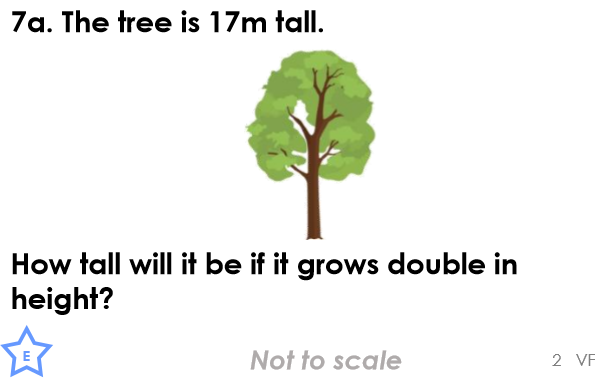 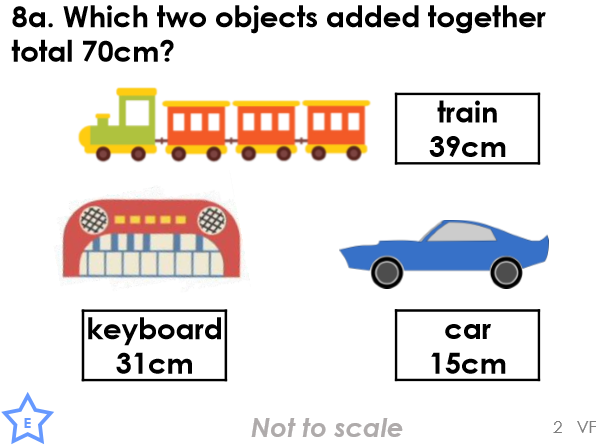 Greater Depth  EXT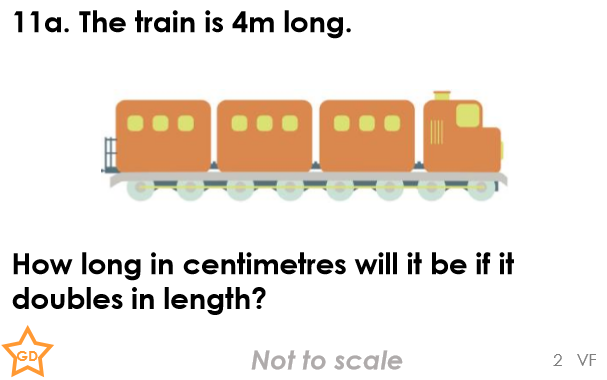 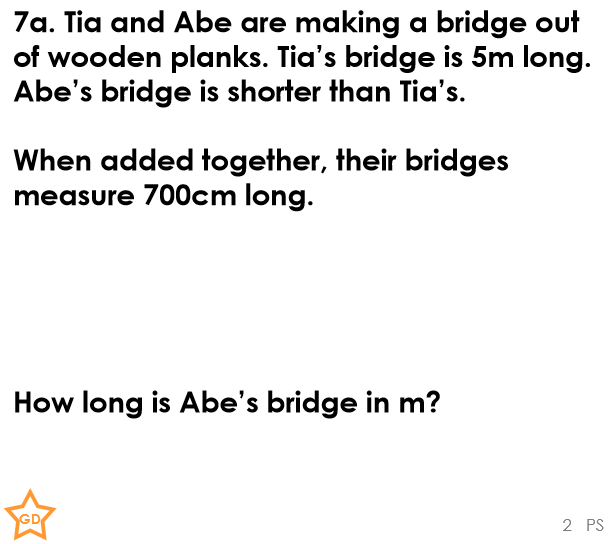 